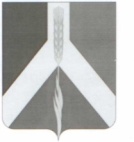 РОССИЙСКАЯ ФЕДЕРАЦИЯЧЕЛЯБИНСКАЯ ОБЛАСТЬКУНАШАКСКИЙ МУНИЦИПАЛЬНЫЙ РАЙОНАДМИНИСТРАЦИЯ УСТЬ-БАГАРЯКСКОГО СЕЛЬСКОГО ПОСЕЛЕНИЯ456700, Челябинская область, Кунашакский район с. Усть-Багаряк, ул.Ленина,35Тел./факс (35148) 75-2-62,75-2-40,75-3-39  e-mail: yst-bagaryak@yandex.ruП О С Т А Н О В Л Е Н И Еот 22 октября 2021 г.  №  55 «О создании общественной  комиссии  и положения о комиссии по делам несовершеннолетних при администрации Усть-Багарякского сельского поселения Кунашакского  муниципального района Челябинской области»В целях эффективной работы по профилактике безнадзорности и правонарушений несовершеннолетних на территории Усть-Багарякского  сельского поселения Кунашакского  муниципального района Челябинской области и в соответствии с федеральным законом от 06.10.2003 года № 131-ФЗ «Об общих принципах организации местного самоуправления в Российской Федерации»,  в соответствии с Постановлением Главы Кунашакского муниципального района «О создании в сельских поселениях комиссий по делам несовершеннолетних и защите прав, Постановлением межведомственной комиссии по делам несовершеннолетних и защите прав при Правительстве Челябинской области от 30.09.2016 г. № 7, администрация Усть-Багарякского сельского поселения Кунашакского муниципального районаПОСТАНОВЛЯЕТ:Создать общественную комиссию по делам несовершеннолетних при  администрации Усть-Багарякского сельского поселения Кунашакского муниципального района Челябинской области и утвердить ее состав (приложение№1).Утвердить положение об общественной комиссии по делам несовершеннолетних при администрации Усть-Багарякского сельского поселения Кунашакского муниципального района Челябинской области (приложение 2) 3.Контроль за исполнением настоящего постановления оставляю за собой.Глава  сельского поселения				        Л.Г.Мухутдинова 								Приложение № 1 к Постановлению администрации Усть-Багарякского сельского поселенияКунашакского муниципального района Челябинской областиот  22 октября 2021  г. № 55 Состав  общественной  комиссиипо делам несовершеннолетних  при администрации Усть-Багарякского  сельского поселения Кунашакского муниципального района Челябинской области.Председатель комиссии  Д.Х.Хуснуллина – Заместитель Главы Усть-Багарякского  сельского поселения;Секретарь комиссии Сираева Г.И. – специалист ВУС администрации Усть-Багарякского сельского поселения.Члены комиссии:Окольздаева И.А. – специалист по формированию бюджета;Ильясова Л.Р. – педагог – Папшой С.В. - участковый уполномоченный полиции; 									Приложение № 2 к Постановлению администрации Усть-Багарякского сельского поселенияКунашакского муниципального района Челябинской областиот  22 октября 2021 г. № 55 I Общие положения1. Общественная комиссия по делам несовершеннолетних при администрации  Усть-Багарякского сельского поселения Кунашакского муниципального района Челябинской области (далее – ОКДН) взаимодействует с Комиссией по делам несовершеннолетних и защите их прав администрации Кунашакского муниципального района Челябинской области. II Полномочия общественной комиссии ОКДН  на территории Усть-Багарякского сельского поселения осуществляет следующие полномочия:- организует мероприятия по профилактике безнадзорности и правонарушений несовершеннолетних;-организует проведение рейдов по выявлению:- детей, склонных к совершению правонарушений, систематически пропускающих учебные занятия, - семей, находящихся в социально опасном положении, - родителей (законных представителей) отрицательно влияющих на детей, не занимающихся воспитанием и содержанием несовершеннолетних детей,  -родителей, допускающих жестокое обращение с детьми;- информирует органы местного самоуправления и учреждения системы профилактики безнадзорности и правонарушений несовершеннолетних муниципального образования о выявленных несовершеннолетних, семьях, а также о фактах нарушения прав и законных интересов несовершеннолетних; -участвует в проведении индивидуально - профилактической, реабилитационной работы с несовершеннолетними и семьями, находящимися в социально опасном положении;-взаимодействует и привлекает  к своей работе общественные организации, родительские коллективы;- приглашает на свои заседания для получения информации и объяснений по рассматриваемым вопросам должностных лиц, специалистов и граждан.III Организация деятельности ОКДН1. Деятельностью ОКДН  руководит председатель ОКДН.2.Председатель ОКДН:- распределяет обязанности между членами комиссии;- определяет дату  проведения заседания ОКДН; - предоставляет информацию о результатах деятельности ОКДН в КДН и защите их прав администрации Кунашакского муниципального района Челябинской области;- решает иные вопросы, предусмотренные настоящим Положением.3.Организация работы, подготовка заседания ОКДН осуществляется секретарём общественной комиссии.4.Заседания комиссии проводятся по мере необходимости.5. ОКДН принимает решения по результатам рассматриваемых вопросов, которые носят рекомендательный характер.6. Решение ОКДН направляется в соответствующие органы, учреждения, общественные организации данной территории для принятия мер.7. Заседания ОКДН оформляется протоколом с указанием даты и места заседания, содержания рассматриваемых вопросов, сведений о явке членов ОКДН, приглашенных на заседание ОКДН, а также сведений о принятых решениях.Подписывается решение председателем и секретарем ОКДН